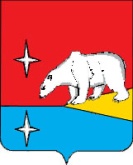 ГЛАВАГОРОДСКОГО ОКРУГА ЭГВЕКИНОТПОСТАНОВЛЕНИЕот 19 февраля  2019 г.                                        № 59 - пг                                               п. ЭгвекинотОб утверждении состава Оргкомитета по подготовке и проведению мероприятий, посвященных Международному году языков коренных народов и Международному дню коренных народов мира, в городском округе ЭгвекинотВ связи с подготовкой к мероприятиям, посвященным Международному году языков коренных народов и 25-летию со дня провозглашения Дня коренных народов мира, во исполнение п. 2.1. рекомендаций заседания Совета по делам коренных малочисленных народов при Губернаторе Чукотского автономного округа от 30 ноября 2018 г.,П О С Т А Н О В Л Я Ю:  1. Утвердить прилагаемый состав Оргкомитета по подготовке и проведению мероприятий, посвященных Международному году языков коренных народов и Международному дню коренных народов мира, в городском округе Эгвекинот.  2. Настоящее постановление подлежит обнародованию в местах, определенных Уставом городского округа Эгвекинот, размещению на официальном сайте Администрации городского округа Эгвекинот в информационно-телекоммуникационной системе «Интернет» и вступает в силу со дня его обнародования.	  3.  Контроль исполнения настоящего постановления возложить на заместителя Главы Администрации городского округа Эгвекинот по делам коренных малочисленных народов Чукотки, вопросам межнациональных отношений и связям с общественностью Колесник Т. В.Р.В. КоркишкоСостав Оргкомитета по подготовке и проведению мероприятий,                       посвященных Международному году языков коренных народов и Международному дню коренных народов мира, в городском округе ЭгвекинотУТВЕРЖДЁНпостановлением Главы городского округа Эгвекинот    от    февраля 2019 г. №    -пгПредседатель ОргкомитетаПредседатель ОргкомитетаКоркишко Роман Викторович –  Глава городского округа Эгвекинот.Заместитель председателя ОргкомитетаЗаместитель председателя ОргкомитетаЗеленская Наталья Михайловна– заместитель Главы Администрации – начальник Управления социальной политики городского округа ЭгвекинотКолесник Татьяна Владимировна– заместитель  Главы  Администрации городского круга Эгвекинот по делам коренных малочисленных народов Чукотки, вопросам межнациональных отношений и связям с общественностью.Члены ОргкомитетаЧлены ОргкомитетаЖуков Олег Вячеславович– депутат Совета депутатов городского округа Эгвекинот;Колузатов Дмитрий Алексеевич – руководитель филиала региональной общественной организации «Ассоциация коренных малочисленных народов Чукотки» в Иультинском районе;Рахтына Ирина Александровна– член филиала Региональной общественной организации «Ассоциация коренных малочисленных народов Чукотки» в Иультинском районе;Схак Галина Григорьевна– член Совета старейшин филиала региональной общественной организации «Ассоциация коренных малочисленных народов Чукотки» в Иультинском районе; Тевлянто Вера Николаевна– член  Региональной общественной организации любителей чукотского языка Чукотского автономного округа «Родное слово» (по согласованию).